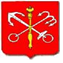 САНКТ-ПЕТЕРБУРГСКАЯ ИЗБИРАТЕЛЬНАЯ КОМИССИЯРЕШЕНИЕОб итогах конкурса среди студентов и аспирантов высших учебных заведений Санкт-Петербурга на лучшую работу по вопросам избирательного права и избирательного процесса, повышения правовой и политической культуры избирателей (участников референдума), организаторов выборов, участников избирательных кампанийв 2014/2015 учебном году	Заслушав информацию члена Санкт-Петербургской избирательной комиссии с правом решающего голоса Н.В. Шубиной о подведении итогов конкурса среди студентов и аспирантов высших учебных заведений           Санкт-Петербурга на лучшую научную работу по вопросам избирательного права и избирательного процесса, повышения правовой и политической культуры избирателей (участников референдума), организаторов выборов, участников избирательных кампаний в 2014/2015 учебном году                                   (далее – Конкурс) и руководствуясь решением Санкт-Петербургской избирательной комиссии от 16 декабря 2014 года № 96-3 «О конкурсе среди студентов и аспирантов высших учебных заведений Санкт-Петербурга на лучшую работу по вопросам избирательного права и избирательного процесса, повышения правовой и политической культуры избирателей (участников референдума), организаторов выборов, участников избирательных кампаний в 2014/2015 учебном году», Санкт-Петербургская избирательная комиссия р е ш и л а:1. Признать победителями Конкурса, вручить дипломы, присудить                   и выплатить денежные премии: 1.1. Среди аспирантов и преподавателей:1.1.1. За первое место премию в размере 20 000 (двадцать тысяч) рублей – Легостаевой Виктории Викторовне, аспиранту Северо-Западного института управления ФГБОУВПО «Российская академия народного хозяйства и государственной службы Президенте Российской Федерации» (далее – СЗИУ РАНХиГС) за работу «Сравнительно-правовой анализ регулирования предвыборной агитации в СМИ и киберпространстве».1.1.2. За второе место премию в размере 15 000 (пятнадцать тысяч) рублей – Сербину Михаилу Викторовичу, преподавателю                               ФГАОУВПО «Санкт-Петербургский государственный университет аэрокосмического приборостроения» за работу «Актуальные проблемы избирательного права Российской Федерации».1.1.3. За третье место две премии в размере 10 000 (десять тысяч) рублей каждая:Арутюнян Татьяне Игоревне, аспиранту СЗИУ РАНХиГС за работу «Теоретические основы отказа в регистрации кандидата как меры конституционно-правовой ответственности участников избирательного процесса»;Шалаеву Никите Евгеньевичу, аспиранту ФГБОУВПО                            «Санкт-Петербургский государственный университет» за работу «Статистический анализ выборов. Выборы муниципальных депутатов в Санкт-Петербурге: портрет успешного кандидата».1.2. Среди студентов:1.2.1. За первое место премию в размере 15 000 (пятнадцать тысяч) рублей – Мелиховой Юлии Андреевне, студенту ФГБОУВПО                            «Санкт-Петербургский государственный университет» за работу «Правовые проблемы признания выборов недействительными».1.2.2. За второе место премию в размере 10 000 (десять тысяч) рублей – Старцевой Анне Николаевне, студентке СЗИУ РАНХиГС за работу «Порядок организации и проведения досрочного голосования».1.2.3. За третье место две премии в размере 10 000 (десять тысяч) рублей каждая:Приходько Михаилу Сергеевичу, студенту СЗФ ФГБОУВО                      «Санкт-Петербургский государственный университет правосудия» за работу «Политика «двойных стандартов» в практике работы миссий БДИПЧ ОБСЕ по наблюдению за выборами»;Шадрову Максиму Анатольевичу, студенту Санкт-Петербургской юридической академии за работу «Состояние и перспективы развития федерального избирательного законодательства».2. Награждение победителей конкурса провести в здании Мариинского Дворца.3. Отметить высокий профессиональный уровень научных руководителей работ авторов-победителей Конкурса: И.С. Алёхиной, С.А. Белова, В.М. Боера, О.В. Виноградова, А.С. Карцева, А.И. Кугая, О.В. Лагутина, Р.Н. Муру.4. Направить Благодарственные письма председателя                             Санкт-Петербургской избирательной комиссии за участие в Конкурсе: ректору ФГБОУВПО «Санкт-Петербургский государственный университет» Н.М. Кропачеву, директору Северо-Западного филиала ФГБОУВПО «Российская правовая академия Министерства юстиции Российской Федерации» С.И. Герасимову, директору Северо-Западного института управления ФГБОУВПО «Российская академия народного хозяйства и государственной службы при Президенте Российской Федерации» В.А. Шамахову, ректору ФГАОУВПО «Санкт-Петербургский государственный университета аэрокосмического приборостроения» Ю.А. Антохиной.5. Отметить высокое качество и практическую значимость учебного видеофильма «Особенности мажоритарной и пропорциональной избирательных систем» преподавателя Северо-Западного филиала ФГБОУВПО «Российская правовая академия Министерства юстиции Российской Федерации» Сухаревой Анны Михайловны.6. Опубликовать настоящее решение в сетевом издании «Вестник Санкт-Петербургской избирательной комиссии».7. Контроль за исполнением решения возложить на члена                       Санкт-Петербургской избирательной комиссии Н.В. Шубину.ПредседательСанкт-Петербургскойизбирательной комиссии						        А.С. ПучнинСекретарь Санкт-Петербургскойизбирательной комиссии			   		                М.А. Жданова17 июня 2015 года№ 112-8